2014 Northern Mine Rescue ContestWritten Exam(First Aid Competition)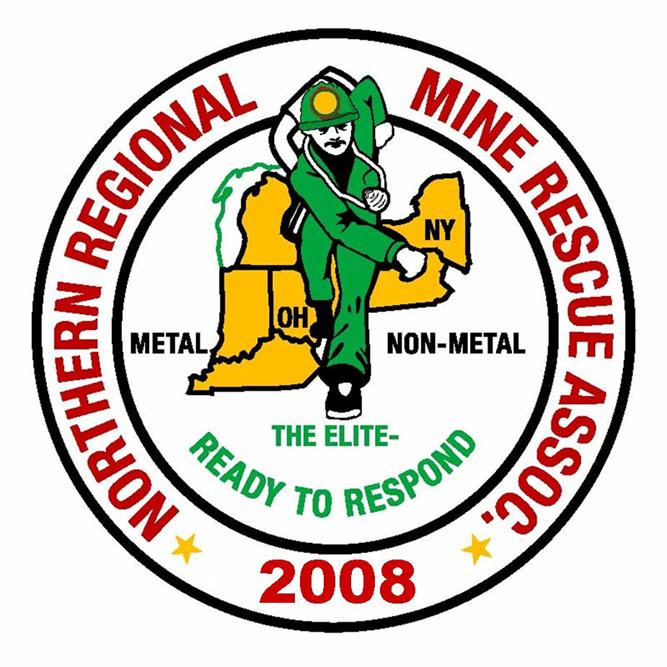 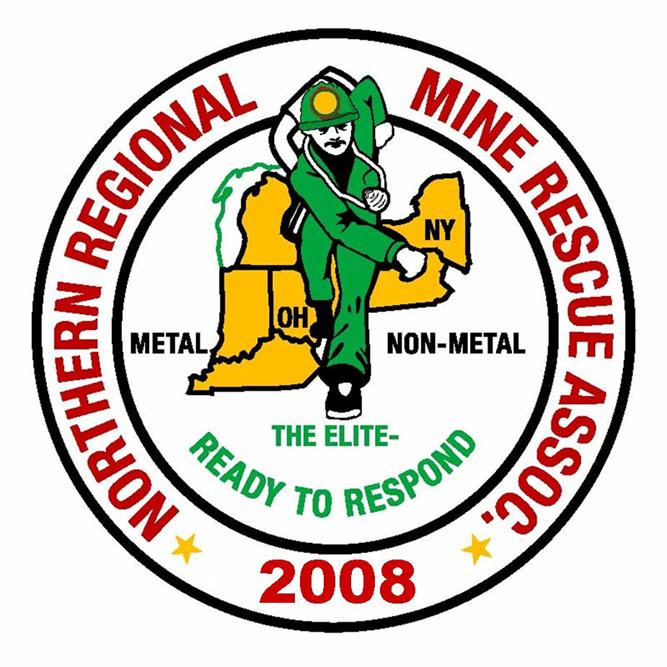 June 17, 2014Findley Lake, New York2014 Northern Mine Rescue ContestFindley Lake, NYWritten Test – First Aid CompetitionName____________________________	Company___________________________Team Name_______________________	Contest Position No.__________________Team Member No._________________Directions: Circle the letter preceding the correct answer to each of the following questions.  Circle only one answer per question.Which quadrant contains the appendix and part of the small and large intestine?Right upper quadrantRight lower quadrantLeft upper quadrantLeft lower quadrant
In directional terms, the nose is _____ to the mouth.superiorlateralinferiormedial
Emergency situations in which it may be necessary to move a patient include all but which of the following?Patient is at further risk of injuryCannot adequately access bleedingPatient comfortUnable to access other patients
Patients suffering a spinal injury should not be moved under any emergency situation due to the possibility of further injury.TrueFalse
Once a cervical collar is in place on a patient with a suspected spine injury you should:Conduct a head to toe examinationMaintain manual stabilization of the headprepare the spine board to immobilize the patientAssess the airway, breathing and circulation
Noisy breathing is a sign of a/an _______________ airway obstruction.BilateralCompleteAdequatePartialThe air we exhale contains approximately _____ % oxygen.5162134
The adequate supply of well-oxygenated blood to the vital organs and tissues is called _______.circulationarterial flowperfusionoxygenation
The proper rate of compression for effective CPR is _____ per minute.306050100
A patient with unequal pupil size may be exhibiting a sign of _____________.strokecentral nervous system damagereaction to certain medicationscardiac arrest
To minimize the effects of fatigue and ensure good chest compressions rescuers should change positions after every set of ____ cycles during two-rescuer CPR.2357
All of the below are conditions you would stop CPR once begun except for:you are exhausted and can no longer continuespontaneous pulse and breathing beginyou turn over patient care to a physiciana family member informs you of the patients wished not to be resuscitated 
The use of a tourniquet will lead to loss of limb and should be avoided.TrueFalse
After splinting a patient’s extremity what needs to be done?Assess circulation, motor function and reflexesAssess circulation, sensation and motor functionAssess the ABC’s and mental statusGive the patient a strong pain medication
The “rule of tens” is a system used to estimate the amount of body surface area burned.TrueFalse
One of the most common tools used for obtaining a patient’s medical history at all levels of EMS is called the SAMPLE history tool.  In this acronym the “M” stands for:major complaintmedicationsmedical historymental status
A victim that has a punctured lung or internal injuries may exhibit which type of respiration sign?rapid, shallow breathssnoringwheezingcoughing blood
Identifying the mechanism of injury or the nature of illness is part of which of the following?scene size-upscene safetysecondary assessmentBSI precautions
Upon arrival and after conducting scene size-up, you must state your name and identify yourself as a trained Emergency Medical Responder.  In addition to this you must also:relieve any person already providing caregain consent from patient to provide careseek assistance from bystandersnone of the above
Certain combinations of vital signs point to possible serious medical or traumatic conditions.  Shock in the presence of a significant mechanism of injury can be identified by which combination of vital signs?cool, clammy skin; a rapid but weak pulse; and an increased breathing ratecool, clammy skin; a rapid but strong pulse; and a decreased breathing ratehot, dry skin combined with a rapid pulsehot, dry skin combined with a rapid but weak pulse
A patient exhibiting convulsions, muscular twitching, and hot/dry or moist skin constitutes what level of heat emergency?heat crampsheat exhaustionheat strokeheat stress
Arterial bleeding can be identified by _______ blood.a steady flow of dark reda slow oozing of bright reda steady flow of bright redspurting bright red
______________ help to promote the formation of clots directly at the wound site.BandagesHemostatic agentsSplintsTourniquets
______________ is a form a distributive shock caused by a severe allergic reaction.Hemorrhagic shockCardiogenic shockAnaphylactic shockPsychogenic shock
Hypothermia caused by a significant loss of blood can result in shock and victims must be kept warm to maintain normal body temperature.TrueFalse
There are three primary forces that cause musculoskeletal injuries.  Which of the following is not one of them?impact forcedirect forceindirect forcetwisting force
What type of dressing is best suited for an open chest wound?InclusiveOcclusiveHemostaticBalsamic
Organs exposed as a result of abdominal evisceration should be pushed back into the cavity to reduce the risk of infection.TrueFalse
The START triage system uses respirations, perfusion, and mental status assessments to classify patients into ____ treatment categories.2345
During a large- scale emergency, the _________________ is responsible for all aspects of emergency response.Triage OfficerStaging OfficerIncident CommanderMobile Command Officer2014 Northern Mine Rescue ContestFindley Lake, NYWritten Test – First Aid CompetitionANSWER KEYQ   Answer	Source 1.    B.		pg. 472		Brady’s Emergency Medical Responder, 9th Edition 2.    A.		pg. 60			(Questions 1 to 30)3.    C.		pg. 954.    B.		pg. 965.    B.		pg. 4556.    D.		pg. 1497.    B.		pg. 1718.    C.		pg. 3589.    D.		pg. 19610.  A.		pg. 31211.  C.		pg. 20012.  D.		pg. 20413.  B.		pg. 36414.  B.		pg. 41515.  B.		pg. 38516.  B.		pg. 21817.  D.		pg. 22318.  A.		pgs. 246 - 24819.  B.		pgs. 248 - 24920.  A.		pg. 26421.  C.		pg. 337 22.  D.		pg. 358 - 35923.  B.		pg. 36524.  C.		pg. 399 25.  A.		pg. 40226.  A.		pg. 41327.  B.		pg. 47028.  B.		pg. 47429.  C.		pg. 588 30.  C.		pg. 585